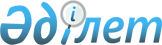 О введении в действие общего процесса "Формирование, ведение и использование базы данных о случаях обнаружения и распространения карантинных объектов на таможенной территории Евразийского экономического союза, а также о принятых карантинных фитосанитарных мерах"Распоряжение Коллегии Евразийской экономической комиссии от 16 апреля 2024 года № 55.
      1. Ввести в действие с даты вступления в силу настоящего распоряжения общий процесс "Формирование, ведение и использование базы данных о случаях обнаружения и распространения карантинных объектов на таможенной территории Евразийского экономического союза, а также о принятых карантинных фитосанитарных мерах".
      2. Присоединение новых участников к общему процессу, введенному в действие в соответствии с настоящим распоряжением, осуществляется путем выполнения процедуры присоединения согласно Порядку присоединения к общему процессу "Формирование, ведение и использование базы данных о случаях обнаружения и распространения карантинных объектов на таможенной территории Евразийского экономического союза, а также о принятых карантинных фитосанитарных мерах", утвержденному Решением Коллегии Евразийской экономической комиссии от 24 декабря 2019 г. № 227.
      3. Настоящее распоряжение вступает в силу по истечении 30 календарных дней с даты его опубликования на официальном сайте Евразийского экономического союза.
					© 2012. РГП на ПХВ «Институт законодательства и правовой информации Республики Казахстан» Министерства юстиции Республики Казахстан
				
      Председатель КоллегииЕвразийской экономической комиссии

Б. Сагинтаев
